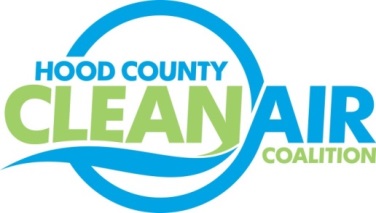 Meeting: Tuesday, September 1, 2015Neely House304 East Rucker Street, Granbury, Texas 760488:30-10:00 a.m.AgendaCall Meeting to OrderEPA Updates – Carrie PaigeRegional Updates – Michelle McKenzieAir Quality Funding Opportunities for VehiclesNational Drive Electric Week, September 19NCTCOG Starting Development of the Mobility 2040 PlanRevised Ozone Standard Expected to be Announced October 1, 2015Local Updates – Michelle McKenzieReview of August Meeting Summary Review of ProjectsMonthly Budget Review for July Status of ProjectsBike EquipmentPropane Refueling StationsTV ProgrammingAdditional Radio AdvertisingFY 16/17 PGA and Contract ExtensionAdministration for the HCCACBank Account Record Book                             ReportsOzone Update through AugustOzone Advance/ Nonattainment Areas Meeting5.)  Discussion6.)  Adjourn 